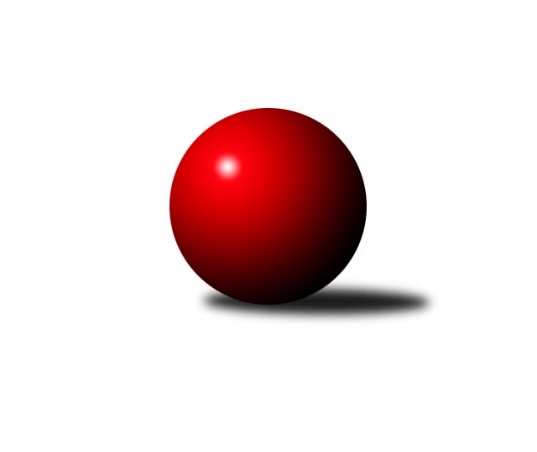 Č.8Ročník 2011/2012	20.11.2011Nejlepšího výkonu v tomto kole: 1621 dosáhlo družstvo: SKK Náchod dorci˝A˝1. KLD C 2011/2012Výsledky 8. kolaSouhrnný přehled výsledků:TJ Start Rychnov n. Kn.	- KK Šumperk dorci˝A˝	4:0	1505:1358	10.0:2.0	20.11.TJ Jiskra Hylváty dorci ˝A˝	- TJ Tatran Litovel dorci˝A˝	2:2	1409:1347	7.0:5.0	20.11.Horní Benešov dorci˝A˝	- SKK Hořice dorci˝A˝	3:1	1605:1526	8.0:4.0	20.11.Lokomotiva Česká Třebová dorci˝A˝	- SKK Náchod dorci˝A˝	0:4	1474:1621	2.0:10.0	20.11.SKK Náchod dorci˝A˝	- Horní Benešov dorci˝A˝	0:4	1376:1569	1.0:11.0	17.11.Tabulka družstev:	1.	Horní Benešov dorci˝A˝	9	8	1	0	28.0 : 8.0 	76.5 : 31.5 	 1566	17	2.	SKK Hořice dorci˝A˝	8	4	2	2	20.0 : 12.0 	53.0 : 43.0 	 1523	10	3.	SKK Náchod dorci˝A˝	9	4	2	3	19.0 : 17.0 	53.5 : 54.5 	 1519	10	4.	TJ Jiskra Hylváty dorci ˝A˝	8	3	3	2	19.0 : 13.0 	50.5 : 45.5 	 1483	9	5.	KK Šumperk dorci˝A˝	8	3	1	4	13.0 : 19.0 	42.5 : 53.5 	 1416	7	6.	TJ Tatran Litovel dorci˝A˝	8	2	2	4	11.5 : 20.5 	42.0 : 54.0 	 1374	6	7.	TJ Start Rychnov n. Kn.	8	2	1	5	13.0 : 19.0 	45.0 : 51.0 	 1380	5	8.	Lokomotiva Česká Třebová dorci˝A˝	8	1	0	7	8.5 : 23.5 	33.0 : 63.0 	 1386	2Podrobné výsledky kola:	 TJ Start Rychnov n. Kn.	1505	4:0	1358	KK Šumperk dorci˝A˝	Martin Hubáček	132 	 119 	 115 	137	503 	 3:1 	 466 	 106	112 	 143	105	Adam Běláška	Ondřej Lepka	114 	 123 	 135 	136	508 	 4:0 	 445 	 112	103 	 124	106	Nikola Mikulová	Milan Poloch	127 	 119 	 125 	123	494 	 3:1 	 447 	 101	114 	 108	124	Martin Mikuličrozhodčí: Nejlepší výkon utkání: 508 - Ondřej Lepka	 TJ Jiskra Hylváty dorci ˝A˝	1409	2:2	1347	TJ Tatran Litovel dorci˝A˝	Petr John	118 	 107 	 95 	132	452 	 2:2 	 470 	 108	116 	 124	122	Tomáš Pěruška	Jan Vencl	112 	 109 	 125 	109	455 	 1:3 	 473 	 126	112 	 124	111	Petr Jindra	Jakub Stejskal	123 	 138 	 116 	125	502 	 4:0 	 404 	 98	107 	 104	95	Milan Přidal *1rozhodčí: střídání: *1 od 71. hodu Martin HamplNejlepší výkon utkání: 502 - Jakub Stejskal	 Horní Benešov dorci˝A˝	1605	3:1	1526	SKK Hořice dorci˝A˝	Jaromír  Hendrych ml.	146 	 131 	 144 	118	539 	 3:1 	 513 	 137	125 	 127	124	Martin Mazura	David Láčík	127 	 158 	 148 	113	546 	 4:0 	 468 	 112	125 	 135	96	František Kráčmar	Michal Krejčiřík	122 	 136 	 128 	134	520 	 1:3 	 545 	 134	112 	 143	156	Ladislav Zívrrozhodčí: Nejlepší výkon utkání: 546 - David Láčík	 Lokomotiva Česká Třebová dorci˝A˝	1474	0:4	1621	SKK Náchod dorci˝A˝	Michal Vondrouš	107 	 145 	 106 	127	485 	 1:3 	 509 	 138	113 	 126	132	Petra Dušková	Jiří Kmoníček	123 	 121 	 103 	145	492 	 0:4 	 570 	 146	144 	 131	149	Miloš Hofman	Dominik Hýbl	110 	 100 	 154 	133	497 	 1:3 	 542 	 127	140 	 140	135	Martin Kováčikrozhodčí: Nejlepší výkon utkání: 570 - Miloš Hofman	 SKK Náchod dorci˝A˝	1376	0:4	1569	Horní Benešov dorci˝A˝	Martin Kováčik	105 	 136 	 130 	121	492 	 1:3 	 526 	 118	126 	 145	137	Jaromír  Hendrych ml.	Nina Brožková *1	109 	 100 	 101 	118	428 	 0:4 	 525 	 155	103 	 134	133	David Láčík	Miloš Hofman	108 	 116 	 118 	114	456 	 0:4 	 518 	 134	137 	 129	118	Michal Krejčiříkrozhodčí: střídání: *1 od 61. hodu Petra DuškováNejlepší výkon utkání: 526 - Jaromír  Hendrych ml.Pořadí jednotlivců:	jméno hráče	družstvo	celkem	plné	dorážka	chyby	poměr kuž.	Maximum	1.	Ladislav Zívr 	SKK Hořice dorci˝A˝	540.75	365.9	174.8	5.4	4/5	(568)	2.	Michal Krejčiřík 	Horní Benešov dorci˝A˝	536.71	359.4	177.3	7.5	6/6	(604)	3.	Miloš Hofman 	SKK Náchod dorci˝A˝	535.50	357.4	178.1	5.7	6/6	(570)	4.	Jaromír  Hendrych ml. 	Horní Benešov dorci˝A˝	524.25	356.2	168.0	7.7	6/6	(606)	5.	Martin Mazura 	SKK Hořice dorci˝A˝	519.38	347.0	172.4	7.0	4/5	(562)	6.	Jakub Stejskal 	TJ Jiskra Hylváty dorci ˝A˝	512.65	342.4	170.3	5.2	5/5	(554)	7.	David Láčík 	Horní Benešov dorci˝A˝	509.40	351.4	158.0	6.9	5/6	(546)	8.	Martin Kováčik 	SKK Náchod dorci˝A˝	502.75	352.8	149.9	9.6	6/6	(542)	9.	Jiří John 	TJ Jiskra Hylváty dorci ˝A˝	498.63	342.0	156.6	11.3	4/5	(563)	10.	Nina Brožková 	SKK Náchod dorci˝A˝	486.70	336.5	150.2	11.3	5/6	(519)	11.	Jan Vencl 	TJ Jiskra Hylváty dorci ˝A˝	480.38	335.9	144.5	10.3	4/5	(528)	12.	Martin Sedlář 	KK Šumperk dorci˝A˝	477.56	325.1	152.5	6.9	4/5	(540)	13.	Jiří Kmoníček 	Lokomotiva Česká Třebová dorci˝A˝	477.05	326.4	150.7	11.9	5/5	(523)	14.	Martin Mikulič 	KK Šumperk dorci˝A˝	475.45	330.9	144.6	11.6	5/5	(513)	15.	Petr Jindra 	TJ Tatran Litovel dorci˝A˝	474.10	332.2	141.9	13.2	5/5	(495)	16.	Ondřej Lepka 	TJ Start Rychnov n. Kn.	473.35	331.3	142.1	13.5	4/4	(508)	17.	Tomáš Pěruška 	TJ Tatran Litovel dorci˝A˝	473.33	324.7	148.7	12.5	5/5	(488)	18.	Adam Běláška 	KK Šumperk dorci˝A˝	469.15	326.4	142.8	10.3	5/5	(536)	19.	Milan Poloch 	TJ Start Rychnov n. Kn.	456.31	320.9	135.4	12.4	4/4	(494)	20.	Michal Vondrouš 	Lokomotiva Česká Třebová dorci˝A˝	444.75	317.1	127.7	13.8	5/5	(499)	21.	Michal Ehl 	TJ Start Rychnov n. Kn.	435.67	311.0	124.7	18.0	3/4	(439)		Dominik Ruml 	SKK Hořice dorci˝A˝	493.50	345.0	148.5	10.0	3/5	(508)		František Kráčmar 	SKK Hořice dorci˝A˝	492.50	345.2	147.3	9.5	3/5	(535)		Vladislav Vavrák 	Horní Benešov dorci˝A˝	486.00	314.0	172.0	7.0	1/6	(486)		Jan Kmoníček 	Lokomotiva Česká Třebová dorci˝A˝	485.00	323.0	162.0	9.0	1/5	(485)		 		481.63	333.0	148.6	9.4	2/0	(524)		Karel Řehák 	TJ Jiskra Hylváty dorci ˝A˝	474.00	329.0	145.0	13.0	1/5	(474)		Martin Chmura 	TJ Start Rychnov n. Kn.	473.00	346.0	127.0	17.0	1/4	(473)		Martin Hubáček 	TJ Start Rychnov n. Kn.	470.25	335.4	134.9	11.5	2/4	(503)		Dominik Hýbl 	Lokomotiva Česká Třebová dorci˝A˝	466.44	329.0	137.4	12.0	3/5	(509)		Petr John 	TJ Jiskra Hylváty dorci ˝A˝	464.67	328.3	136.3	11.3	3/5	(479)		Petra Dušková 	SKK Náchod dorci˝A˝	463.00	316.5	146.5	10.0	2/6	(509)		Nikola Mikulová 	KK Šumperk dorci˝A˝	445.00	310.0	135.0	13.0	1/5	(445)		Milan Přidal 	TJ Tatran Litovel dorci˝A˝	428.50	297.0	131.5	16.5	2/5	(476)Sportovně technické informace:Starty náhradníků:registrační číslo	jméno a příjmení 	datum startu 	družstvo	číslo startu
Hráči dopsaní na soupisku:registrační číslo	jméno a příjmení 	datum startu 	družstvo	Program dalšího kola:9. kolo27.11.2011	ne	10:00	Lokomotiva Česká Třebová dorci˝A˝ - TJ Start Rychnov n. Kn.	27.11.2011	ne	10:00	SKK Hořice dorci˝A˝ - TJ Jiskra Hylváty dorci ˝A˝	27.11.2011	ne	10:00	TJ Tatran Litovel dorci˝A˝ - KK Šumperk dorci˝A˝	Nejlepší šestka kola - absolutněNejlepší šestka kola - absolutněNejlepší šestka kola - absolutněNejlepší šestka kola - absolutněNejlepší šestka kola - dle průměru kuželenNejlepší šestka kola - dle průměru kuželenNejlepší šestka kola - dle průměru kuželenNejlepší šestka kola - dle průměru kuželenNejlepší šestka kola - dle průměru kuželenPočetJménoNázev týmuVýkonPočetJménoNázev týmuPrůměr (%)Výkon6xMiloš HofmanSKK Náchod dorc5706xMiloš HofmanSKK Náchod dorc110.35703xDavid LáčíkHorní Benešov d5463xDavid LáčíkHorní Benešov d109.325466xLadislav ZívrSKK Hořice dorc5456xLadislav ZívrSKK Hořice dorc109.125453xMartin KováčikSKK Náchod dorc5422xJaromír  Hendrych ml.Horní Benešov d107.925394xJaromír  Hendrych ml.Horní Benešov d5395xJakub StejskalHylváty dorci˝A107.135028xMichal KrejčiříkHorní Benešov d5202xOndřej LepkaRychnov106.38508